新建官网修改内容（二）4：在线选型（后台设置）发布产品时可多选五：在线服务3：网点查询——删除没有经销点的选项（本无网点却有检索，会显示出网点不足，且在搜索网点是增加用户选择时间降低用户体验度）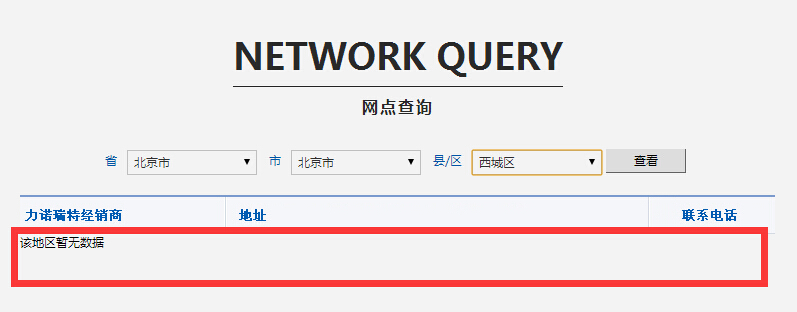 